5I2V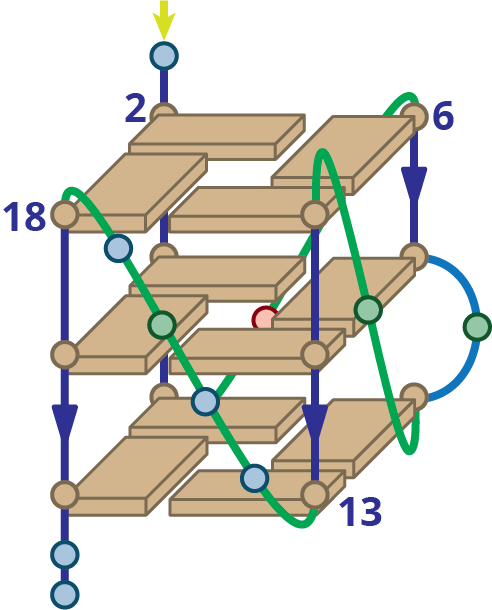 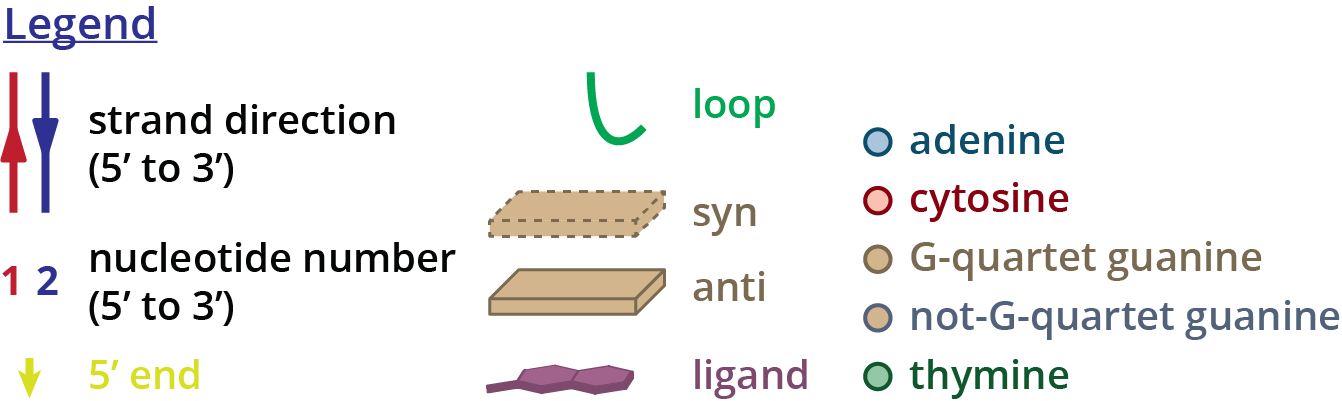 Structure diagram of 5I2V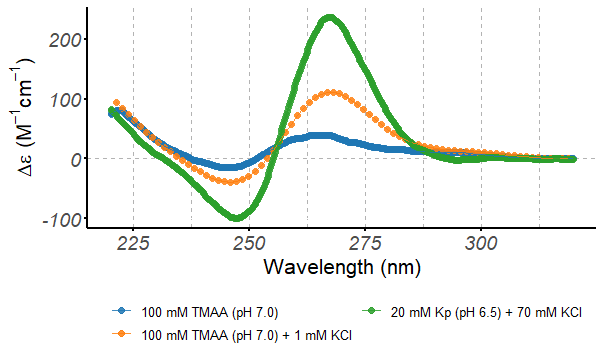 Circular dichroism spectra of the 5I2V oligonucleotide (10 µM), acquired at 25°C in 0.4-cm path-length cuvettes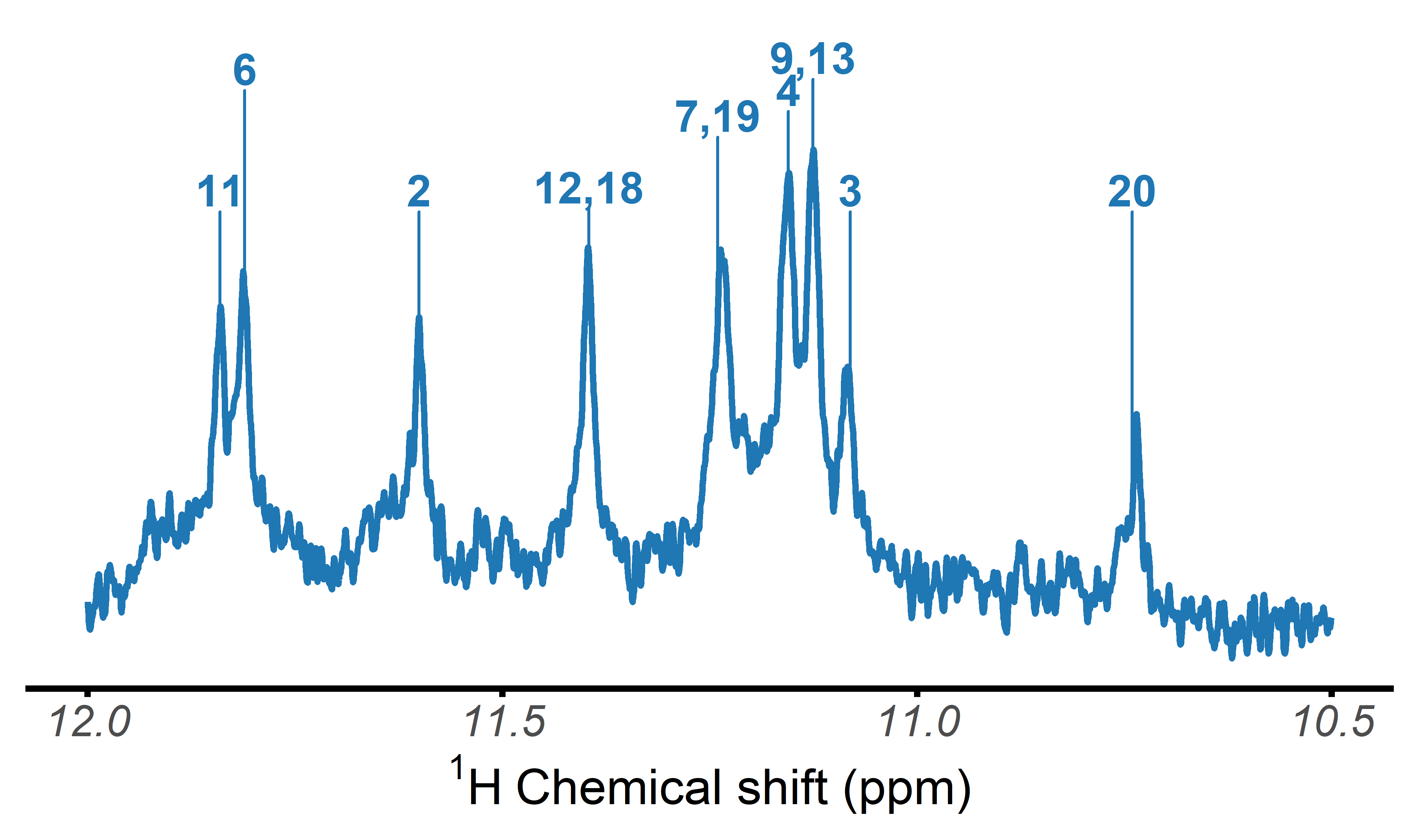 H-NMR spectrum of the 5I2V oligonucleotide, acquired at 25°C in 100 mM TMAA (pH 7.0) + 1 mM KCl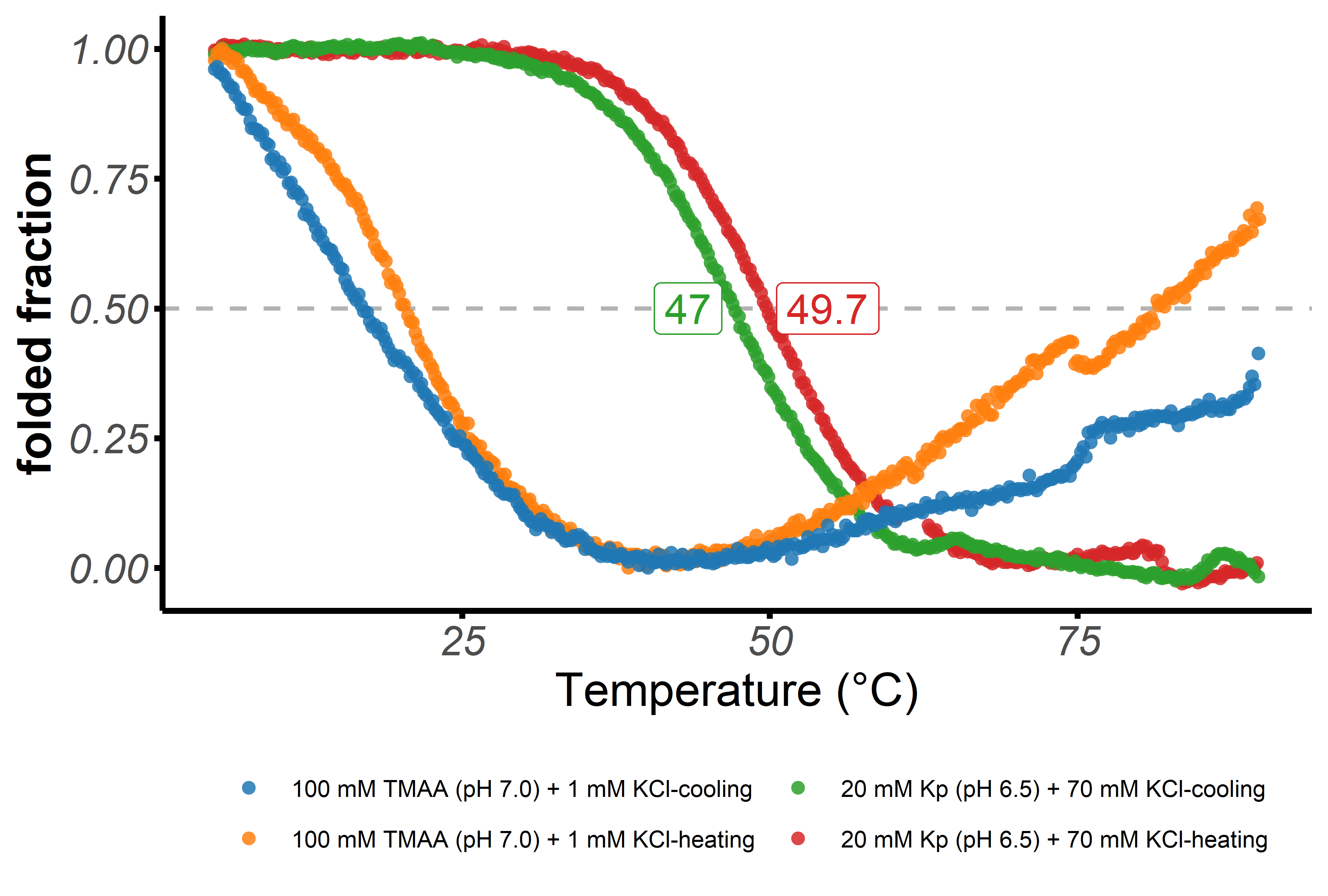 Folded fraction of the 5I2V oligonucleotide as a function of temperature, determined by UV-melting ( = 295 nm)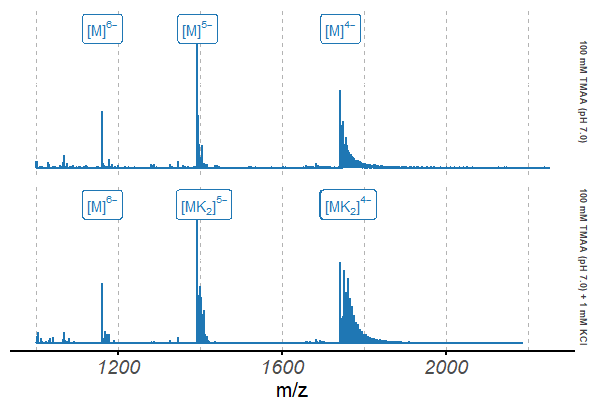 Native ESI-MS spectra of the 5I2V oligonucleotide (10 µM)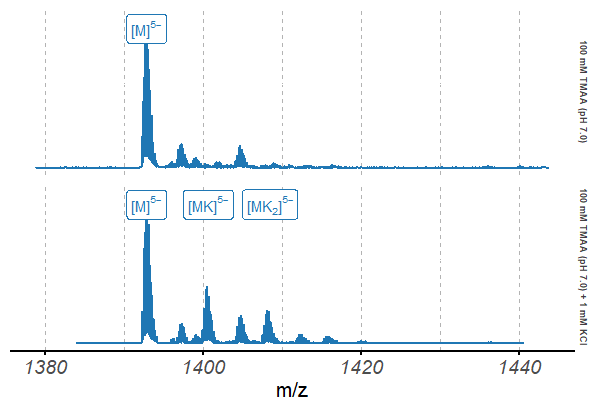 Native ESI-MS spectra of the 5I2V oligonucleotide (10 µM), focused on the 5 charge stateSequence (5’ to 3’)DOIAGGGCGGTGTGGGAATAGGGAA23310010.1074/jbc.M117.781906